Publicado en Barcelona el 03/09/2020 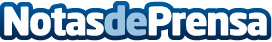 La firma DECORTÉ Cosmetics, desvela el secreto de belleza de Grace KellyElegancia , belleza y estilo definen  a una de las mujeres más legendarias del siglo xx", Persistiendo en la memoria, 38 años después de su fallecimiento y en el mes que dejó el mundo, se descubre a través de la firma DECORTÉ Cosmetics el secreto mejor guardado de Grace KellyDatos de contacto:Oscar Rosales640578680Nota de prensa publicada en: https://www.notasdeprensa.es/la-firma-decorte-cosmetics-desvela-el-secreto Categorias: Nacional Industria Farmacéutica Moda Cine Sociedad Belleza http://www.notasdeprensa.es